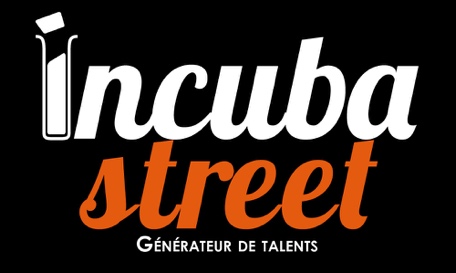 (Conditions)Vous êtes ? Porteurs de projets En activité et souhaitez structurer votre modèle économiqueImplanter hors région et souhaitez essaimer en NormandieDisponible chaque lundi pendant trois moisPrêt à rejoindre la seconde promotion d’Incuba’Street ?Nous vous proposons un parcours de trois mois comprenant :13 journées de formationsDes rendez-vous individuels avec un mentor, chef d’entreprise expérimentéDes heures d’expertises en fonction de vos besoins (comptabilité, droit, RH etc.)Des événements pour valoriser votre projetDe la mise en réseau pour accélérer votre développementINCUBA’STREET est fait pour vous ? N’hésitez plus, candidatez ! Porteur(se) de projet (joindre un CV)Associé(e)(s) (joindre un CV)VOTRE PROJET EN UNE PHRASEORIGINE DU PROJETVOS BESOIN(S) CLAIREMENT IDENTIFIÉ(S)Quel(s) est/sont le(s) besoin(s) précis pour vous accompagner dans votre projet ? CARACTÈRE INNOVANT EVENTUEL DE VOTRE PROJET*Votre projet a-t-il un caractère innovant ? Ou a-t-il vocation à être innovant ?* Nous parlons ici d’innovation au sens large du terme (technologique, service, business model, organisationnelle etc.)NomPrénomDate de naissance Lieu de naissance Adresse postaleN° Téléphone Email Situation familialeSituation professionnelle : Rôle dans le projet Nom PrénomDate de naissanceLieu de naissanceAdresse postaleN° TéléphoneEmailSituation familiale Situation professionnelleRôle dans le projet 